VÝZKUMNÝ ÚSTAV ROSTLINNÉ VÝROBY v.v.i.Drnovská 507161 06 Praha 6-Ruzynětelefon: 233 022 111IČO: 00027006 DIČ: CZ00027006Objednávka číslo OB-2023-00000800Dodavatel	Číslo objednávky uvádějte na faktuře, jinak nebude faktura proplacenaThermofisher Scientific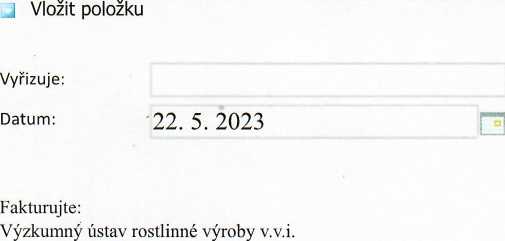 Drnovská 507 161 06 Praha 6                                                                                       22.05.2023IČO: 00027006DIČ: CZ 00027006Bank.spojení: 25635061/0100PoložkaMnožstvíJednotkaPopisCena(včetně DPH)11BaleniTaqMan universal mmix (4440049)78 000210BaleniMicroAmp Optical 96-well13 100reaction plate (N8010560)34BaleniOptical caps (4323032)9 40041BaleniHigh-capacity RNA-to-cDNA kit60 500(4388950)161000161000161000161000161000161000